СОВЕТ ДЕПУТАТОВ СЕЛЬСКОГО  ПОСЕЛЕНИЯБОГОРОДИЦКИЙ  СЕЛЬСОВЕТ ДОБРИНСКОГО МУНИЦИПАЛЬНОГО РАЙОНА92-я сессия IV-го созываРЕШЕНИЕ01.07.2015г.                                 ж.д.ст.Плавица	                                    № 251-рс О проведении конкурса по отбору кандидатур на должность главы сельского поселения  Богородицкий сельсовет  Добринского муниципального района Липецкой области Российской ФедерацииВ связи с истечением срока полномочий главы сельского поселения  Богородицкий  сельсовет  Добринского муниципального района Липецкой области Российской Федерации, в соответствии с Уставом сельского поселения  Богородицкий сельсовет  Добринского муниципального района, Порядком проведения конкурса по отбору кандидатур на должность главы сельского поселения  Богородицкий сельсовет  Добринского муниципального района Липецкой области Российской Федерации», утвержденным решением Совета депутатов сельского поселения  Богородицкий сельсовет  Добринского муниципального района  № 248-рс от 23.06.2015г., Совет депутатов сельского поселения  Богородицкий  сельсовет  Добринского муниципального района РЕШИЛ:1.Объявить  конкурс по отбору кандидатур на должность главы сельского поселения  Богородицкий  сельсовет  Добринского муниципального района. 2.Утвердить  членами конкурсной комиссии: Бахтину Наталию Александровну, заведующую МДОУ детский сад ст. Плавица;Примова Рамала Манафовича, заместителя главного врача по медицинской части ГУЗ «Добринская МРБ»;Юдину Любовь Николаевну, бухгалтера МАУ «Богородицкий ПЦК».3.Установить срок приема конкурсной комиссией документов в соответствии с п.4.1 «Порядка  проведения конкурса по отбору кандидатур на должность главы сельского поселения  Богородицкий сельсовет Добринского муниципального района Липецкой области  Российской Федерации» от лиц, изъявивших желание  участвовать в конкурсе с 10 по 30 июля  2015 года ежедневно с 9.00 до 17.00 часов кроме выходных в кабинете № 7 здания администрации Добринского муниципального района по адресу: Липецкая область, п.Добринка, ул. М.Горького, д.5.4.Провести конкурсное испытание (второй этап конкурса)  06.08.2015 года в 14.00 часов в кабинете № 1 администрации сельского поселения Богородицкий сельсовет Добринского муниципального района по адресу: Липецкая область, Добринский район, ж.д.ст.Плавица, ул. Строителей, д.14.5.Направить настоящее решение главе администрации Добринского муниципального района Липецкой области для назначения членов комиссии по отбору кандидатур на должность главы сельского поселения  Богородицкий  сельсовет Добринского муниципального района. 6.Опубликовать настоящее решение в районной газете «Добринские вести».7.Настоящее решение вступает в силу со дня  его принятия.Председатель Совета депутатовсельского поселенияБогородицкий сельсовет                                                       А.И.Овчинников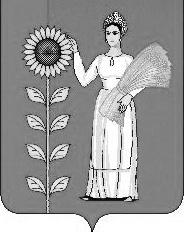 